Р Е Ш Е Н И Еот 24 апреля 2020г.                           рп Усть-Абакан                                 №  17О внесении изменений в решение Совета депутатов Усть-Абаканского поссовета от 16.03.2018г. № 11 «Об утверждении коэффициентов вида разрешенного использования для определения размера арендной платы за использование земельных участков на территории муниципального образованияУсть-Абаканский поссовет»Рассмотрев ходатайство Главы Усть-Абаканского поссовета, в соответствии со ст. 65 Земельного кодекса РФ, ст. 29 Устава муниципального образования Усть-Абаканский поссовет,Совет депутатов Усть-Абаканского поссоветаР Е Ш И Л:1. Внести изменения в решение Совета депутатов Усть-Абаканского поссовета от 16.03.2018г. № 11 «Об утверждении коэффициентов вида разрешенного использования для определения размера арендной платы за использование земельных участков на территории муниципального образования Усть-Абаканский поссовет» следующего содержания:Приложение к Решению изложить в следующей редакции:ВЕЛИЧИНЫКОЭФФИЦИЕНТОВ ВИДА РАЗРЕШЕННОГО ИСПОЛЬЗОВАНИЯ ЗЕМЕЛЬНЫХ УЧАСТКОВ ИЗ ЗЕМЕЛЬ НАСЕЛЕННЫХ ПУНКТОВ2. Настоящее Решение вступает в силу со дня его официального опубликования и распространяется на правоотношения, возникшие с 01 января 2020 года.3. Направить настоящее Решение для подписания и опубликования в газете «Усть-Абаканские известия» Главе Усть-Абаканского поссовета Н.В. Леонченко. ГлаваУсть-Абаканского поссовета                                                        Н.В. ЛеонченкоПредседатель Совета депутатовУсть-Абаканского поссовета                                                         М.А. Губина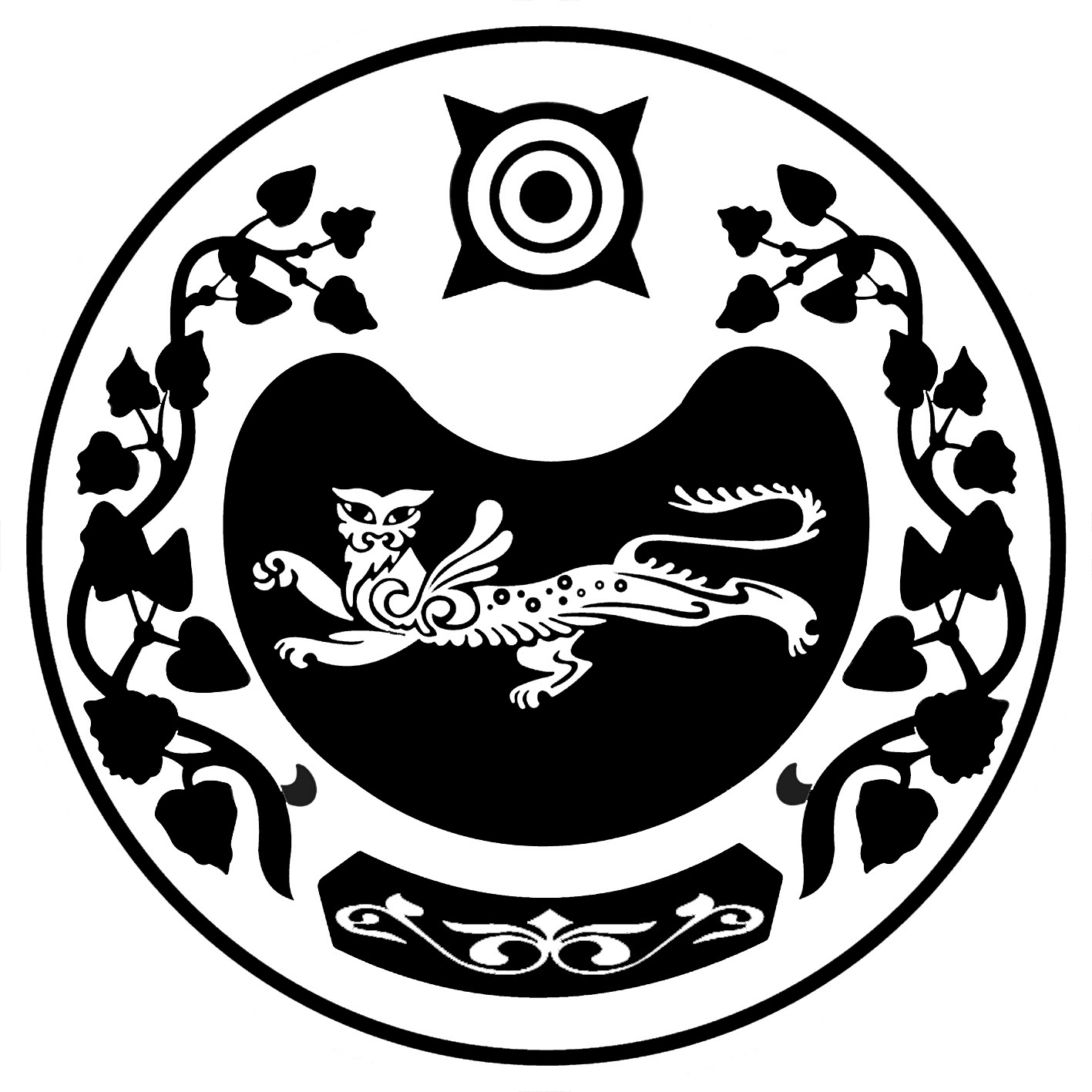 СОВЕТ ДЕПУТАТОВУСТЬ-АБАКАНСКОГО ПОССОВЕТАNп/пВид разрешенного использованияКв коэффициент к кадастровой стоимости1Земельные участки, предназначенные для размещения домов малоэтажной жилой застройки, в том числе для индивидуального жилищного строительства и ведения личного подсобного хозяйства0,0062Земельные участки, предназначенные для размещения гаражей и автостоянок0,0153Земельные участки, находящиеся в составе дачного строительства, садоводства и огородничества0,0064Земельные участки, предназначенные для размещения объектов капитального строительства для торговли (магазины)0,1385Земельные участки, предназначенные для размещения рынков0,4796.1Земельные участки, предназначенные для размещения объектов общественного питания0,1386.2Земельные участки, предназначенные для размещения объектов бытового обслуживания0,1067Земельные участки, предназначенные для объектов придорожного сервиса0,1388Земельные участки, предназначенные для размещения офисных зданий делового и коммерческого назначения0,139Земельные участки, предназначенные для размещения объектов рекреационного и лечебно-оздоровительного назначения0,01510Земельные участки, предназначенные для размещения производственных и административных зданий, строений, сооружений промышленности, коммунального хозяйства, материально-технического, продовольственного снабжения, сбыта и заготовок0,0311Земельные участки, предназначенные для размещения железнодорожных путей, автомобильных дорог, искусственно созданных внутренних водных путей, причалов, пристаней, полос отвода железных и автомобильных дорог, водных путей, трубопроводов, размещения наземных сооружений и инфраструктуры спутниковой связи, объектов космической деятельности, военных объектов0,01512Земельные участки, предназначенные для разработки полезных ископаемых0,0213Земельные участки, предназначенные для размещения линий связи, в том числе линейно-кабельных сооружений0,01414Земельные участки, предназначенные для энергетики0,01515Земельные участки, предназначенные для сельскохозяйственного использования0,098516Земельные участки, предназначенные для размещения административных зданий, объектов образования, науки, здравоохранения и социального обеспечения, физической культуры, искусства, религии0,015